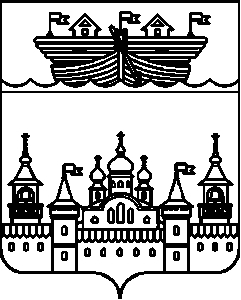 СЕЛЬСКИЙ СОВЕТ ВОЗДВИЖЕНСКОГО СЕЛЬСОВЕТА ВОСКРЕСЕНСКОГО МУНИЦИПАЛЬНОГО РАЙОНА НИЖЕГОРОДСКОЙ ОБЛАСТИРЕШЕНИЕ15 декабря 2020 года	№ 33«О бюджете Воздвиженского сельсовета на 2021 год и на плановый период 2022 и 2023 годов»Рассмотрев, внесенный главой администрации Воздвиженского сельсовета проект решения сельского Совета Воздвиженского сельсовета Воскресенского муниципального района Нижегородской области «О бюджете Воздвиженского сельсовета на 2021 год и на плановый период 2022 и 2023 годов» сельский Совет решил: 1.Утвердить основные характеристики бюджета Воздвиженского сельсовета на 2021 год: -общий объем доходов в сумме 13 517 320 рублей;-общий объем расходов в сумме 13 517 320 рублей.Утвердить основные характеристики бюджета Воздвиженского сельсовета на плановый период 2022 и 2023 годов:1)общий объем доходов на 2022 год в сумме 13689410 рублей, на 2023 год в сумме 13795390 рублей;2)общий объем расходов на 2022 год в сумме 13689410 рубля, в том числе условно утверждаемые расходы в сумме 339719 рублей , на 2023 год в сумме 13795390 рублей, в том числе условно утверждаемые расходы в сумме 684517 рублей .2.Утвердить Перечень и коды администраторов доходов бюджета Воздвиженского сельсовета, согласно приложению 1 к настоящему решению.3.Утвердить перечень администраторов источников финансирования дефицита бюджета Воздвиженского сельсовета согласно приложению 2.4.Утвердить поступления доходов по группам, подгруппам и статьям бюджетной классификации в пределах общего объема доходов , утвержденных пунктом 1 настоящего решения на 2021 год и на плановый период 2022 и 2023 годов, согласно приложению 3 к настоящему решению.5.Утвердить:1)общий объем налоговых и неналоговых доходов:1)в 2021 году в сумме 3 918 360 рублей, в том числе налоговых и неналоговых доходов, за исключением доходов, являющихся источником формирования муниципального дорожного фонда Воздвиженского сельсовета в сумме 1711600 рублей;2)в 2022 году в сумме 4206130 рублей, в том числе налоговых и неналоговых доходов, за исключением доходов, являющихся источником формирования муниципального дорожного фонда Воздвиженского сельсовета в сумме 1830600 рублей;3)в 2023 году в сумме 4 395210 рублей в том числе налоговых и неналоговых доходов, за исключением доходов, являющихся источником формирования муниципального дорожного фонда Воздвиженского сельсовета в сумме 1919500 рублей2)объем бюджетных ассигнований муниципального дорожного фонда Воздвиженского сельсовета в размере:1)в 2021 году в сумме 2 206 760 рублей;2)в 2022 году в сумме 2 375 530 рублей;3)в 2023 году в сумме 2 475 710 рублей.6.Утвердить объем безвозмездных поступлений, получаемых из других бюджетов бюджетной системы Российской Федерации:1)в 2021 году в сумме 9 598 960 рублей;2)в 2021 году в сумме 9 483 280 рублей;3)в 2022 году в сумме 9 400 180 рублей7.Установить, что поступающие недоимка, пени и штрафы за несвоевременную уплату налогов зачисляются в соответствующий бюджет по нормативам, действующим в текущем финансовом году.8.Утвердить источники финансирования дефицита бюджета Воздвиженского сельсовета на 2021 год и на плановый период 2022 и 2023 годов согласно приложению 4.9.Утвердить в пределах общего объема расходов, утвержденных пунктом 1 настоящего решения на 2021 год и на плановый период 2022 и 2023 годов:1)распределение бюджетных ассигнований по целевым статьям (муниципальным программам и непрограммным направлениям деятельности), группам видов расходов классификации расходов бюджета согласно приложению 5 к настоящему решению;2)ведомственную структуру расходов согласно приложению 6 к настоящему решению;3)распределение бюджетных ассигнований по разделам, подразделам и группам видов расходов классификации расходов бюджета согласно приложению 7 к настоящему решению.10.Утвердить объем иных межбюджетных трансфертов бюджету Воскресенского муниципального района на осуществление части переданных полномочий в соответствии с заключенным соглашением на 2021-2023 годы между органом местного самоуправления Воздвиженского сельсовета и органом местного самоуправления Воскресенского муниципального района на 2021 год в сумме 149500 рублей, на 2022 год в сумме 149500 рублей, на 2023 год в сумме 149500 рублей.Утвердить распределение иных межбюджетных трансфертов бюджету Воскресенского муниципального района на осуществление части переданных полномочий в соответствии с заключенным соглашением между органом местного самоуправления Воздвиженского сельсовета и органом местного самоуправления Воскресенского муниципального района на 2020-2022 годы в разрезе полномочий согласно приложению 8.11.Установить верхний предел муниципального долга Воздвиженского сельсовета на 01 января 2022 года, 01 января 2023 года, 01 января 2024 года в размере 0 рублей, в том числе верхний предел долга по муниципальным гарантиям Воздвиженского сельсовета на 01 января 2022 года 01 января 2023 года, 01 января 2024 года в размере 0 рублей.12.Утвердить Программу муниципальных заимствований Воздвиженского сельсовета и Структуру муниципального долга Воздвиженского сельсовета согласно приложению 9 к настоящему решению.Утвердить Программу муниципальных гарантий Воздвиженского сельсовета в валюте Российской Федерации согласно приложению 10 к настоящему решению.13.Безвозмездные поступления от физических и юридических лиц, в том числе добровольные пожертвования, не использованные казенными учреждениями Воздвиженского сельсовета и оставшиеся на 1 января текущего финансового года на лицевом счете бюджета сельсовета, открытом в Управлении федерального казначейства по Нижегородской области, при наличии потребности, могут быть использованы казенными учреждениями Воздвиженского сельсовета в текущем финансовом году на те же цели, с последующим уточнением бюджетных ассигнований, предусмотренных настоящим решением.Безвозмездные поступления от физических и юридических лиц, в том числе добровольные пожертвования, поступающие казенным учреждениям Воздвиженского сельсовета, в полном объеме зачисляются в бюджет сельсовета и направляются на финансовое обеспечение осуществления функций казенных учреждений Воздвиженского сельсовета в соответствии с их целевым назначением сверх бюджетных ассигнований, предусмотренных в бюджете сельсовета.14.Установить, что заключение и оплата муниципальными учреждениями и органами местного самоуправления муниципального образования договоров, исполнение которых осуществляется за счет средств бюджета Воздвиженского сельсовета, производятся в пределах, утвержденных на 2021 год и на плановый период 2022 и 2023 годов бюджетных ассигнований, с учетом принятых и неисполненных обязательств.15.Предусмотренный ст.26 раздела 2 Положения о бюджетном устройстве и бюджетном процессе в Воздвиженском сельсовете Резервный фонд администрации на 2021 год утвердить в сумме 1130 рублей, на 2022 год в сумме 3569 рублей, на 2023 год в сумме 0 рублей.16.Органы местного самоуправления муниципального образования не вправе принимать в 2021 году и в плановом периоде 2022 и 2023 годах решения по увеличению численности муниципальных служащих и работников учреждений и организаций бюджетной сферы, находящихся в ведении органов местного самоуправления муниципального образования за исключением случаев ввода новых учреждений и исполнения органами местного самоуправления вновь введенных полномочий, обусловленных принятием нормативных правовых актов.17.Установить, что исполнение бюджета Воздвиженского сельсовета по казначейской системе осуществляется финансовым органом администрации Воскресенского муниципального района на основании соглашения и на безвозмездной основе.18.Установить, что главные распорядители, распорядители и получатели средств местного бюджета вправе осуществлять авансовые платежи:1)в размере 100% суммы муниципального контракта, иного договора по муниципальным контрактам, иным договорам о предоставлении услуг и выполнении работ по распоряжениям Воздвиженской сельской администрации, о предоставлении услуг связи, о подписке на печатные издания и об их приобретении, а также по договорам, подлежащим оплате за счет средств, полученных от оказания платных услуг и иной приносящей доход деятельности;2) в размере 30% суммы муниципального контракта (иного договора), если иное не предусмотрено законодательством, по остальным муниципальным контрактам (иным договорам).19.Нормативные и иные правовые акты органов местного самоуправления муниципального образования, влекущие дополнительные расходы за счет средств бюджета Воздвиженского сельсовета на 2021 год и на плановый период 2022 и 2023 годы, а также сокращающие его доходную базу, реализуются и применяются только при наличии соответствующих источников дополнительных поступлений в бюджет сельсовета и (или) при сокращении расходов по конкретным статьям расходов бюджета сельсовета и после внесения соответствующих изменений в настоящее Решение.20.В случае если реализация правового акта частично (не в полной мере) обеспечена источниками финансирования в бюджете Воздвиженского сельсовета, такой правовой акт реализуется и применяется в пределах средств, предусмотренных на эти цели в бюджете Воздвиженского сельсовета на 2021 год и на плановый период 2022 и 2023 годов.21.В случае, если нормативные правовые акты Воздвиженского сельсовета, устанавливающие бюджетные обязательства, реализация которых осуществляется за счет средств бюджета сельсовета, противоречат настоящему решению, применяется настоящее решение.22.Данное решение опубликовать в средствах массовой информации - газете «Воскресенская жизнь» и разместить в информационно-телекоммуникационной сети Интернет на официальном сайте администрации Воскресенского муниципального района Нижегородской области http://www.voskresenskoe-adm.ru 23.Настоящее решение вступает в силу с 1 января 2021 года.24.Контроль за исполнением данного решения возложить на главу администрации Воздвиженского сельсовета.Глава местного самоуправления: 					М.С.Горячкина Приложение 1к решению сельского Совета Воздвиженского сельсоветаВоскресенского муниципального района Нижегородской области № 33 от 15 декабря 2020 года  «О бюджете Воздвиженского сельсовета на 2021 год и на плановый период 2022 и 2023 годов» Перечень и коды администраторов доходов бюджета Воздвиженского сельсоветаПриложение 2к решению сельского Совета Воздвиженского сельсоветаВоскресенского муниципального района Нижегородской области № 33 от 15 декабря 2020 года  «О бюджете Воздвиженского сельсовета на 2021 год и на плановый период 2022 и 2023 годов» Перечень администраторов источников финансирования дефицита бюджета Воздвиженского сельсоветаПриложение 3к решению сельского Совета Воздвиженского сельсоветаВоскресенского муниципального района Нижегородской области № 33 от 15 декабря 2020 года  «О бюджете Воздвиженского сельсовета на 2021 год и на плановый период 2022 и 2023 годов»Поступление доходов по группам, подгруппам и статьямбюджетной классификации на 2021 год и на плановый период 2022 и 2023 годовПриложение 4к решению сельского Совета Воздвиженского сельсоветаВоскресенского муниципального района Нижегородской области № 33 от 15 декабря 2020 года  «О бюджете Воздвиженского сельсовета на 2021 год и на плановый период 2022 и 2023 годов» Источники финансирования дефицита бюджета Воздвиженского сельсовета  рублейПриложение 5к решению сельского Совета Воздвиженского сельсоветаВоскресенского муниципального района Нижегородской области № 33 от 15 декабря 2020 года  «О бюджете Воздвиженского сельсовета на 2021 год и на плановый период 2022 и 2023 годов» Распределение бюджетных ассигнований по целевым статьям (муниципальным программам и непрограммным направлениям деятельности), группам видов расходов классификации расходов бюджета на 2021 год и на плановый период 2022 и 2023 годовПриложение 6к решению сельского Совета Воздвиженского сельсоветаВоскресенского муниципального района Нижегородской области № 33 от 15 декабря 2020 года  «О бюджете Воздвиженского сельсовета на 2021 годи на плановый период 2022 и 2023 годов»Ведомственная структура расходов бюджета Воздвиженского сельсовета на 2021 год и на плановый период 2022 и 2023 годов рубПриложение 7к решению сельского Совета Воздвиженского сельсоветаВоскресенского муниципального района Нижегородской области № 33 от 15 декабря 2020 года  «О бюджете Воздвиженского сельсовета на 2021 год и на плановый период 2022 и 2023 годов» Распределение бюджетных ассигнований по разделам, подразделам и группам видов расходов классификации расходов бюджета на 2021 год и на плановый период 2022 и 2023 годовПриложение 8к решению сельского Совета Воздвиженского сельсоветаВоскресенского муниципального района Нижегородской области № 33 от 15 декабря 2020 года «О бюджете Воздвиженского сельсовета на 2021 год и на плановый период 2022 и 2023 годов» Распределение иных межбюджетных трансфертов бюджету Воскресенского муниципального района на осуществление части переданных полномочий в соответствии с заключенным соглашением между органом местного самоуправления Воздвиженского сельсовета и органом местного самоуправления Воскресенского муниципального района на 2021-2023 годы в разрезе полномочийПриложение 9к решению сельского Совета Воздвиженского сельсоветаВоскресенского муниципального района Нижегородской области № 33 от 15 декабря 2020 года «О бюджете Воздвиженского сельсовета на 2021 год  и на плановый период 2022 и 2023 годов» Программа муниципальных заимствований Воздвиженского сельсовета в 2021 году (рублей)Структура муниципального долга Воздвиженского сельсовета в 2021 году(рублей)Программа муниципальных заимствований Воздвиженского сельсовета в 2022 году (рублей)Структура муниципального долга Воздвиженского сельсовета в 2022 году(рублей)Программа муниципальных заимствований Воздвиженского сельсовета в 2023 году (рублей)Структура муниципального долга Воздвиженского сельсовета в 2023 году(рублей)Приложение 8к решению сельского Совета Воздвиженского сельсоветаВоскресенского муниципального района Нижегородской области № 33 от 15 декабря 2020 года  «О бюджете Воздвиженского сельсовета на 2021 год  и на плановый период 2022 и 2023 годов» Программа муниципальных гарантий Воздвиженского сельсовета в валюте Российской Федерации в 2021 году (рублей)Общий объем бюджетных ассигнований, предусмотренных на исполнение муниципальных гарантий Воздвиженского сельсовета по возможным гарантийным случаям (рублей)Программа муниципальных гарантий Воздвиженского сельсовета в валюте Российской Федерации в 2022 году (рублей)Общий объем бюджетных ассигнований, предусмотренных на исполнение муниципальных гарантий Воздвиженского сельсовета по возможным гарантийным случаям(рублей)Программа муниципальных гарантий Воздвиженского сельсовета в валюте Российской Федерации в 2023 году (рублей)Общий объем бюджетных ассигнований, предусмотренных на исполнение муниципальных гарантий Воздвиженского сельсовета по возможным гарантийным случаям (рублей)Ведом ство Код бюджетной классификации Российской ФедерацииГлавный администратор доходов010Администрация Воздвиженского сельсовета Воскресенского муниципального района Нижегородской области01010804020011000110Государственная пошлина за совершение нотариальных действий должностными лицами органов местного самоуправления, уполномоченными в соотношении с законодательными актами РФ за совершение нотариальных действий01011204051100000120Плата за использование лесов, расположенных на землях иных категорий, находящихся в собственности сельских поселений, в части платы по договору купли-продажи лесных насаждений01011301995100000130Прочие доходы от оказания платных услуг (работ) получателями средств бюджетов сельских поселений 01011302065100000130Доходы, поступающие в порядке возмещения расходов, понесенных в связи с эксплуатацией имущества сельских поселений01011302995100000130Прочие доходы от компенсации затрат бюджетов сельских поселений01011701050100000180Невыясненные поступления, зачисляемые в бюджеты сельских поселений01011705050100000180Прочие неналоговые доходы бюджетов сельских поселений01020215001100000150Дотации бюджетам сельских поселений на выравнивание бюджетной обеспеченности 01020235118100110150Субвенции бюджетам сельских поселений на осуществление первичного воинского учета на территориях, где отсутствуют военные комиссариаты, за счет средств федерального бюджета01020245160100000150Межбюджетные трансферты, передаваемые бюджетам сельских поселений для компенсации дополнительных расходов, возникших в результате решений, принятых органами власти другого уровня01020245160100220150 Межбюджетные трансферты, передаваемые бюджетам сельских поселений для компенсации дополнительных расходов, возникших в результате решений, принятых органами власти другого уровня, за счет средств областного бюджета01020249999100000150Прочие межбюджетные трансферты, передаваемые бюджетам сельских поселений01020705030100000150Прочие безвозмездные поступления в бюджеты сельских поселений01021900000100000150Возврат остатков субсидий, субвенций и иных межбюджетных трансфертов имеющих целевое назначение, прошлых лет из бюджетов сельских поселений001Управление финансов администрации Воскресенского муниципального района Нижегородской области00120805000100000150Перечисления из бюджетов сельских поселений (в бюджеты поселений) для осуществления возврата (зачета) излишне уплаченных или излишне взысканных сумм налогов, сборов и иных платежей, а также сумм процентов за несвоевременное осуществление такого возврата и процентов, начисленных на излишне взысканные суммы100Управление Федерального казначейства по Нижегородской области10010302231010000110Доходы от уплаты акцизов на дизельное топливо, подлежащие распределению между бюджетами субъектов Российской Федерации и местными бюджетами с учетом установленных дифференцированных нормативов отчислений в местные бюджеты10010302241010000110Доходы от уплаты акцизов на моторные масла для дизельных и (или) карбюраторных (инжекторных) двигателей, подлежащие распределению между бюджетами субъектов Российской Федерации и местными бюджетами с учетом установленных дифференцированных нормативов отчислений в местные бюджеты10010302251010000110Доходы от уплаты акцизов на автомобильный бензин, подлежащие распределению между бюджетами субъектов Российской Федерации и местными бюджетами с учетом установленных дифференцированных нормативов отчислений в местные бюджеты10010302261010000110Доходы от уплаты акцизов на прямогонный бензин, подлежащие распределению между бюджетами субъектов Российской Федерации и местными бюджетами с учетом установленных дифференцированных нормативов отчислений в местные бюджеты182Управление Федеральной налоговой службы по Нижегородской области18210102010010000110Налог на доходы физических лиц с доходов, источником которых является налоговый агент, за исключением доходов, в отношении которых начисление и уплата налога осуществляется в соответствии со статьями 227, 227.1 и 228 НК РФ18210102020010000110Налог на доходы физических лиц с доходов, полученных от осуществления деятельности физическими лицами, зарегистрированными в качестве индивидуальных предпринимателей, нотариусов, занимающихся частной практикой, адвокатов, учредивших адвокатские кабинеты и других лиц, занимающихся частной практикой в соответствии со статьей 227 НК РФ18210102030010000110 Налог на доходы физических лиц с доходов, полученных физическими лицами в соответствии со статьей 228 Налогового кодекса Российской Федерации18210503010010000110Единый сельскохозяйственный налог 18210601030100000110Налог на имущество физических лиц, взимаемый по ставкам, применяемым к объектам налогообложения, расположенным в границах сельских поселений18210606033100000110Земельный налог с организаций, обладающим земельным участком, расположенным в границах сельских поселений18210606043100000110Земельный налог с физических лиц, обладающих земельным участком, расположенным в границах сельских поселенийВедомствоКод бюджетной классификации Российской ФедерацииАдминистратор010Администрация Воздвиженского сельсовета Воскресенского муниципального района Нижегородской области01001 05 02 01 10 0000 510Увеличение прочих остатков денежных средств бюджетов сельских поселений01001 05 02 01 10 0000 610Уменьшение прочих остатков денежных средств бюджетов сельских поселенийКод бюджетной классификации Российской ФедерацииНаименование доходов2021 год2022 год2023 год10000000000000000Налоговые и неналоговые доходы39183604206130439521010100000000000000Налоги на прибыль, доходы64260068520072850010102000010000110Налог на доходы физических лиц64260068520072850010102010010000110Налог на доходы физических лиц с доходов, источником которых является налоговый агент, за исключением доходов, в отношении которых исчисление и уплата налога осуществляется в соответствии со статьями 227,227.1 и 228 Налогового кодекса Российской Федерации64260068520072850010300000000000000Налоги на товары (работы, услуги),реализуемые на территории Российской Федерации22067602375530247571010302000010000110Акцизы по подакцизным товарам (продукции), производимым на территории Российской Федерации22067602375530247571010302231010000110Доходы от уплаты акцизов на дизельное топливо, подлежащие распределению между бюджетами субъектов Российской Федерации и местными бюджетами с учетом установленных дифференцированных нормативов отчислений в местные бюджеты10132701092080114621010302241010000110Доходы от уплаты акцизов на моторные масла для дизельных и (или) карбюраторных (инжекторных) двигателей, подлежащие распределению между бюджетами субъектов Российской Федерации и местными бюджетами с учетом установленных дифференцированных нормативов отчислений в местные бюджеты57706160640010302251010000110Доходы от уплаты акцизов на автомобильный бензин, подлежащие распределению между бюджетами субъектов Российской Федерации и местными бюджетами с учетом установленных дифференцированных нормативов отчислений в местные бюджеты13328901432860149907010302261010000110Доходы от уплаты акцизов на прямогонный бензин, подлежащие распределению между бюджетами субъектов Российской Федерации и местными бюджетами с учетом установленных дифференцированных нормативов отчислений в местные бюджеты-145170-155570-17597010600000000000000Налоги на имущество10039001078500112270010601000000000110Налог на имущество физических лиц25670028230031060010601030100000110Налог на имущество физических лиц, взимаемый по ставкам, применяемым к объектам налогообложения, расположенным в границах сельских поселений25670028230031060010606000000000110Земельный налог74720079620081210010606030030000110Земельный налог с организаций11880012120012360010606033100000110Земельный налог с организаций, обладающим земельным участком, расположенным в границах сельских поселений11880012120012360010606040000000110Земельный налог с физических лиц62840067500068850010606043100000110Земельный налог с физических лиц, обладающих земельным участком, расположенным в границах сельских поселений62840067500068850010800000000000000Государственная пошлина19001600160010804000010000110Государственная пошлина за совершение нотариальных действий должностными лицами органов местного самоуправления, уполномоченными в соответствии с законодательными актами Российской Федерации на совершение нотариальных действий.19001600160010804020011000110Государственная пошлина за совершение нотариальных действий должностными лицами органов местного самоуправления, уполномоченными в соответствии с законодательными актами Российской Федерации на совершение нотариальных действий.1900160016001300000000000000Доходы от оказания платных услуг (работ) и компенсации затрат государства63200653006670011301000000000130Доходы от оказания платных услуг (работ) 63200653006670011301990000000130Прочие доходы от оказания платных услуг (работ) 63200653006670011301995100000130Прочие доходы от оказания платных услуг (работ) получателями средств бюджетов сельских поселений63200653006670020000000000000000Безвозмездные поступления95989609483280940018020200000000000000Безвозмездные поступления от других бюджетов бюджетной системы Российской Федерации95989609483280940018020210000000000150Дотации бюджетам бюджетной системы Российской Федерации71525005914200629320020215001000000150Дотации на выравнивание бюджетной обеспеченности71525005914200629320020215001100000150Дотации бюджетам сельских поселений на выравнивание бюджетной обеспеченности71525005914200629320020215001100000150Дотация на выравнивание бюджетной обеспеченности сельских поселений за счет субвенции из областного бюджета71525005914200629320020230000000000150Субвенции бюджетам бюджетной системы Российской Федерации9943010065010505020235118000000150Субвенции бюджетам на осуществление первичного воинского учета на территориях, где отсутствуют военные комиссариаты9943010065010505020235118100000150Субвенции бюджетам сельских поселений на осуществление первичного воинского учета на территориях, где отсутствуют военные комиссариаты9943010065010505020235118100110150Субвенции бюджетам сельских поселений на осуществление первичного воинского учета на территориях, где отсутствуют военные комиссариаты за счет средств федерального бюджета9943010065010505020240000000000150Иные межбюджетные трансферты23470303468430300193020249999000000150Прочие межбюджетные трансферты, передаваемые бюджетам23470303468430300193020249999100000150Прочие межбюджетные трансферты, передаваемые бюджетам сельских поселений23470303468430300193020249999100000150Иные межбюджетные трансферты на сбалансированность 23470303468430300193020249999100000150Прочие межбюджетные трансферты234703034684303001930Всего135173201368941013795390Код бюджетной	классификации РФНаименование источников2021 год2022 год2023 год01 00 00 00 00 0000 000Источники внутреннего финансирования дефицита бюджета00001 05 00 00 00 0000 500Увеличение остатка средств бюджетов-13517320-13689410-1379539001 05 02 00 00 0000 500Увеличение прочих остатков средств бюджетов-13517320-13689410-1379539001 05 02 01 00 0000 510Увеличение прочих остатков денежных средств бюджетов-13517320-13689410-1379539001 05 02 01 10 0000 510Увеличение прочих остатков денежных средств бюджетов сельских поселений-13517320-13689410-1379539001 05 00 00 00 0000 600Уменьшение остатков средств бюджетов13517320136894101379539001 05 02 00 00 0000 600Уменьшение прочих остатков средств бюджетов13517320136894101379539001 05 02 01 00 0000 610Уменьшение прочих остатков денежных средств бюджетов13517320136894101379539001 05 02 01 10 0000 610Уменьшение прочих остатков денежных средств бюджетов сельских поселений135173201368941013795390НаименованиеКод бюджетной классификацииКод бюджетной классификации2021 год2022 год2023 годНаименованиеЦелевая статья расходовВид расходов2021 год2022 год2023 годНаименованиеЦелевая статья расходовВид расходов2021 год2022 год2023 годНаименованиеЦелевая статья расходовВид расходов2021 год2022 год2023 годВсего расходов:00 0 00 000001351732013349691 13110873Муниципальная программа "Охрана окружающей среды и благоустройство на территории Воздвиженского сельсовета Воскресенского муниципального района Нижегородской области" 07 0 00 00000000336836034541303210223Подпрограмма "Благоустройство населённых пунктов Воздвиженского сельсовета"07 4 00 0000000011616001078600734513Уборка мусора074 02 000000001898601898600Прочие мероприятия по благоустройству074 02 050300001898601898600Расходы на выплаты персоналу в целях обеспечения выполнения функций государственными (муниципальными) органами, казёнными учреждениями, органами управления государственными внебюджетными фондами074 02 050301001898601898600Озеленение и благоустройство населённых пунктов 074 03 000000002000000Прочие мероприятия по благоустройству074 03 050300002000000Закупка товаров, работ и услуг для обеспечения государственных (муниципальных) нужд074 03 050302002000000В том числе: ремонт памятников500000 Уборка тополей по территории1500000Уличное освещение населённых пунктов 07 4 05 00000000670400670400658563Уличное освещение (оплата за электроэнергию по договору) 07 4 05 01010000670400670400658563Закупка товаров, работ и услуг для обеспечения государственных (муниципальных) нужд07 4 05 01010200670400670400658563Уличное освещение населённых пунктов (ремонт)07 4 06 00000000759507595075950Прочие мероприятия по благоустройству07 4 06 05030000759507595075950Расходы на выплаты персоналу в целях обеспечения выполнения функций государственными (муниципальными) органами, казёнными учреждениями, органами управления государственными внебюджетными фондами07 4 06 05030100759507595075950Содержание транспорта по благоустройству населённых пунктов07 4 08 000000002053901423900Прочие мероприятия по благоустройству07 4 08 050300002053901423900Расходы на выплаты персоналу в целях обеспечения выполнения функций государственными (муниципальными) органами, казёнными учреждениями, органами управления государственными внебюджетными фондами07 4 08 050301001423901423900Закупка товаров, работ и услуг для обеспечения государственных (муниципальных) нужд07 4 08 050302006300000Подпрограмма "Содержание и ремонт автомобильных дорог общего пользования местного назначения"07 5 00 00000000220676023755302475710Содержание дорог07 5 01 00000000600000600000600000Содержание автомобильных дорог общего пользования местного значения и искусственных сооружений на них07 5 01 02030000600000600000600000Закупка товаров, работ и услуг для обеспечения государственных (муниципальных) нужд07 5 01 02030200600000600000600000Ремонт дорог, мостов и мостовых переходов07 5 02 00000000160676017755301875710Капитальный ремонт и ремонт автомобильных дорог общего пользования местного значения и искусственных сооружений на них07 5 02 02030000160676017755301875710Закупка товаров, работ и услуг для обеспечения государственных (муниципальных) нужд07 5 02 02030200160676017755301875710Муниципальная программа "Развитие культуры и спорта Воздвиженского сельсовета Воскресенского муниципального района Нижегородской области" 09 0 00 00000000387904038206003822000Подпрограмма " Развитие культуры Воздвиженского сельсовета "09 1 00 00000000387904038206003822000Обеспечение деятельности клубных учреждений09 1 04 00000000387904038206003822000Расходы на обеспечение деятельности муниципальных домов культуры09 1 04 40590000387904038206003822000Расходы на выплаты персоналу в целях обеспечения выполнения функций государственными (муниципальными) органами, казёнными учреждениями, органами управления государственными внебюджетными фондами09 1 04 40590100279330027933002793300Закупка товаров, работ и услуг для обеспечения государственных (муниципальных) нужд09 1 04 40590200107540010273001028700Иные бюджетные ассигнования09 1 04 405908001034000Муниципальная программа «Обеспечение пожарной безопасности населения и территории Воздвиженского сельсовета Воскресенского муниципального района Нижегородской области» 11 0 00 00000000300652029155002915500Подпрограмма "Обеспечение пожарной безопасности"11 2 00 00000000300652029155002915500Реализация прав граждан Воздвиженского сельсовета на обеспечение безопасных условий жизнедеятельности по линии противопожарной защиты, создание необходимых предпосылок для укрепления пожарной безопасности в населённых пунктах Воздвиженского сельсовета, уменьшение гибели и травматизма, а также размера материальных потерь от пожаров 11 2 05 00000000300652029155002915500Расходы на обеспечение деятельности муниципальных подразделений, обеспечивающих пожарную безопасность на территории Воздвиженского сельсовета11 2 05 47590000300652029155002915500Расходы на выплаты персоналу в целях обеспечения выполнения функций государственными (муниципальными) органами, казёнными учреждениями, органами управления государственными внебюджетными фондами11 2 05 47590100286010028444002844400Закупка товаров, работ и услуг для обеспечения государственных (муниципальных) нужд11 2 05 475902001433007110071100Иные бюджетные ассигнования11 2 05 47590800312000Непрограммные расходы77 0 00 00000000326340031594613163150Непрограммное направление деятельности77 7 00 00000000326340031594613163150Содержание аппарата управления77 7 01 00000000311594030581003058100Расходы на обеспечение функций органов местного самоуправления77 7 01 20190000242784023700002370000Расходы на выплаты персоналу в целях обеспечения выполнения функций государственными (муниципальными) органами, казёнными учреждениями, органами управления государственными внебюджетными фондами77 7 01 20190100209240020924002092400Закупка товаров, работ и услуг для обеспечения государственных (муниципальных) нужд77 7 01 20190200182700128100128100Иные межбюджетные трансферты77 7 01 20190540149500149500149500Иные бюджетные ассигнования77 7 01 20190800324000Глава местной администрации (исполнительно-распорядительного органа)77 7 01 20800000688100688100688100Расходы на выплаты персоналу в целях обеспечения выполнения функций государственными (муниципальными) органами, казёнными учреждениями, органами управления государственными внебюджетными фондами77 7 01 20800100688100688100688100Непрограммные расходы за счет средств федерального бюджета77 7 03 0000000099430100650105050Расходы на осуществление государственных полномочий Российской Федерации по первичному воинскому учёту на территориях, где отсутствуют военные комиссариаты77 7 03 5118000099430100650105050Расходы на выплаты персоналу в целях обеспечения выполнения функций государственными (муниципальными) органами, казёнными учреждениями, органами управления государственными внебюджетными фондами77 7 03 51180100916849290497304Закупка товаров, работ и услуг для обеспечения государственных (муниципальных) нужд77 7 03 51180200774677467746Прочие непрограмные расходы777 04 00000000480307110Резервный фонд администрации Воздвиженского сельсовета777 04 2110100011307110Иные бюджетные ассигнования777 04 2110180011307110Предупреждение и ликвидация последствий чрезвычайных ситуаций и стихийных бедствий природного и техногенного характера777 04 250420002000000Закупка товаров, работ и услуг для обеспечения государственных (муниципальных) нужд777 04 250422002000000Другие вопросы в области социальной политики777 04 29060000490000Закупка товаров, работ и услуг для обеспечения государственных (муниципальных) нужд777 04 29060200490000Прочие выплаты по обязательствам777 04 922600002200000Закупка товаров, работ и услуг для обеспечения государственных (муниципальных) нужд777 04 922602002200000НаименованиеКод бюджетной классификацииКод бюджетной классификацииКод бюджетной классификацииКод бюджетной классификацииКод бюджетной классификацииНаименованиеВедомствоРазделПодразделЦелевая статьяВид расходов2021 год2022 год2023 годАдминистрация Воздвиженского сельсовета Воскресенского муниципального района Нижегородской области0101351732013349691 13110873Общегосударственные вопросы010000 0 00 00000000313907030588113058100Функционирование Правительства Российской Федерации, высших исполнительных органов государственной власти субъектов Российской Федерации, местных администраций010400 0 00 00000000311594030581003058100Непрограммные расходы010477 0 00 00000000311594030581003058100Непрограммное направление деятельности010477 7 00 00000000311594030581003058100Содержание аппарата управления010477 7 01 00000000311594030581003058100Расходы на обеспечение функций органов местного самоуправления010477 7 01 20190000242784023700002370000Расходы на выплаты персоналу в целях обеспечения выполнения функций государственными (муниципальными) органами, казёнными учреждениями, органами управления государственными внебюджетными фондами010477 7 01 20190100209240020924002092400Закупка товаров, работ и услуг для обеспечения государственных (муниципальных) нужд010477 7 01 20190200182700128100128100Межбюджетные трансферты010477 7 01 20190500149500149500149500Иные бюджетные ассигнования010477 7 01 20190800324000Глава местной администрации (исполнительно-распорядительного органа)010477 7 01 20800000688100688100688100Расходы на выплаты персоналу в целях обеспечения выполнения функций государственными (муниципальными) органами, казёнными учреждениями, органами управления государственными внебюджетными фондами010477 7 01 20800100688100688100688100Резервные фонды011100 0 00 0000000011307110Непрограммные расходы011177 0 00 0000000011307110Непрограммное направление деятельности011177 7 00 0000000011307110Прочие непрограммные расходы011177 7 04 0000000011307110Резервный фонд администрации Воздвиженского сельсовета0111777 04 2110100011307110Иные бюджетные ассигнования0111777 04 2110180011307110Другие общегосударственные вопросы011300 0 00 000000002200000Непрограммные расходы011377 0 00 000000002200000Непрограммное направление деятельности011377 7 00 000000002200000Прочие непрограммные расходы011377 7 04 000000002200000Прочие выплаты по обязательствам муниципального района011377 7 04 922600002200000Закупка товаров, работ и услуг для обеспечения государственных (муниципальных) нужд011377 7 04 922602002200000Национальная оборона020000 0 00 0000000099430100650105050Мобилизационная и вневойсковая подготовка020300 0 00 0000000099430100650105050Непрограммные расходы020377 0 00 0000000099430100650105050Непрограммное направление деятельности020377 7 00 0000000099430100650105050Непрограммные расходы за счет средств федерального бюджета020377 7 02 0000000099430100650105050Расходы на осуществление государственных полномочий Российской Федерации по первичному воинскому учёту на территориях, где отсутствуют военные комиссариаты020377 7 02 5118000099430100650105050Расходы на выплаты персоналу в целях обеспечения выполнения функций государственными (муниципальными) органами, казёнными учреждениями, органами управления государственными внебюджетными фондами020377 7 02 51180100916849290497304Закупка товаров, работ и услуг для обеспечения государственных (муниципальных) нужд020377 7 02 51180200774677467746Национальная безопасность и правоохранительная деятельность030000 0 00 00000000302652029155002915500Защита населения и территории от чрезвычайных ситуаций природного и техногенного характера, гражданская оборона030900 0 00 000000002000000Непрограммные расходы030977 0 00 000000002000000Непрограммное направление деятельности03 0977 7 00 00000 0002000000Прочие непрограммные расходы030977 7 04 000000002000000Предупреждение и ликвидация последствий чрезвычайных ситуаций и стихийных бедствий природного и техногенного характера030977 7 04 250420002000000Закупка товаров, работ и услуг для обеспечения государственных (муниципальных) нужд030977 7 04 250422002000000Обеспечение пожарной безопасности031000 0 00 00000000300652029155002915500Муниципальная программа «Обеспечение пожарной безопасности населения и территории Воздвиженского сельсовета Воскресенского муниципального района Нижегородской области» 031011 0 00 00000000300652029155002915500Подпрограмма "Обеспечение пожарной безопасности"031011 2 00 00000000300652029155002915500Реализация прав граждан Воздвиженского сельсовета на обеспечение безопасных условий жизнедеятельности по линии противопожарной защиты, создание необходимых предпосылок для укрепления пожарной безопасности в раселённых пунктах Воздвиженского сельсовета, уменьшение гибели и травматизма, а также размера материальных потерь от пожаров 031011 2 05 00000000300652029155002915500Расходы на обеспечение деятельности муниципальных подразделений, обеспечивающих пожарную безопасность на территории Воздвиженского сельсовета031011 2 05 47590000300652029155002915500Расходы на выплаты персоналу в целях обеспечения выполнения функций государственными (муниципальными) органами, казёнными учреждениями, органами управления государственными внебюджетными фондами031011 2 05 47590100286010028444002844400Закупка товаров, работ и услуг для обеспечения государственных (муниципальных) нужд031011 2 05 475902001433007110071100Иные бюджетные ассигнования031011 2 05 47590800312000Национальная экономика040000 0 00 00000000220676023755302475710Дорожное хозяйство (дорожные фонды)040900 0 00 00000000220676023755302475710Муниципальная программа "Охрана окружающей среды и благоустройство на территории Воздвиженского сельсовета Воскресенского муниципального района Нижегородской области" 040907 0 00 00000000220676023755302475710Подпрограмма "Содержание и ремонт автомобильных дорог общего пользования местного назначения"040907 5 00 00000000220676023755302475710Зимнее содержание дорог040907 5 01 00000000600000600000600000Содержание автомобильных дорог общего пользования местного значения и искусственных сооружений на них040907 5 01 02030000600000600000600000Закупка товаров, работ и услуг для обеспечения государственных (муниципальных) нужд040907 5 01 02030200600000600000600000Ремонт дорог, мостов и мостовых переходов040907 5 02 00000000160676017755301875710Капитальный ремонт и ремонт автомобильных дорог общего пользования местного значения и искусственных сооружений на них040907 5 02 02030000160676017755301875710Закупка товаров, работ и услуг для обеспечения государственных (муниципальных) нужд040907 5 02 02030200160676017755301875710Жилищно-коммунальное хозяйство050000 0 00 0000000011616001078600734513Благоустройство050300 0 00 0000000011616001078600734513Муниципальная программа "Охрана окружающей среды и благоустройство на территории Воздвиженского сельсовета Воскресенского муниципального района Нижегородской области"050307 0 00 0000000011616001078600734513Подпрограмма "Благоустройство населённых пунктов сельсовета"050307 4 00 0000000011616001078600734513Уборка мусора0503074 02 000000001898601898600Прочие мероприятия по благоустройству0503074 02 050300001898601898600Расходы на выплаты персоналу в целях обеспечения выполнения функций государственными (муниципальными) органами, казёнными учреждениями, органами управления государственными внебюджетными фондами0503074 02 050301001898601898600Озеленение и благоустройство населённых пунктов 0503074 03 000000002000000Прочие мероприятия по благоустройству0503074 03 050300002000000Закупка товаров, работ и услуг для обеспечения государственных (муниципальных) нужд0503074 03 050302002000000в т.ч. ремонт памятников500000Уборка тополей1500000Уличное освещение населённых пунктов 050307 4 05 00000000670400670400658563Уличное освещение (оплата за электроэнергию по договору) 050307 4 05 01010000670400670400658563Закупка товаров, работ и услуг для обеспечения государственных (муниципальных) нужд050307 4 05 01010200670400670400658563Уличное освещение населённых пунктов (ремонт)050307 4 06 00000000759507595075950Прочие мероприятия по благоустройству050307 4 06 05030000759507595075950Расходы на выплаты персоналу в целях обеспечения выполнения функций государственными (муниципальными) органами, казёнными учреждениями, органами управления государственными внебюджетными фондами050307 4 06 05030100759507595075950Содержание транспорта по благоустройству населённых пунктов050307 4 08 000000002053901423900Прочие мероприятия по благоустройству050307 4 08 050300002053901423900Расходы на выплаты персоналу в целях обеспечения выполнения функций государственными (муниципальными) органами, казёнными учреждениями, органами управления государственными внебюджетными фондами050307 4 08 050301001423901423900Закупка товаров, работ и услуг для обеспечения государственных (муниципальных) нужд050307 4 08 050302006300000Культура, кинематография080000 0 00 00000000387904038206003822000Культура080100 0 00 00000000387904038206003822000Муниципальная программа "Развитие культуры и спорта Воздвиженского сельсовета Воскресенского муниципального района Нижегородской области"080109 0 00 00000000387904038206003822000Подпрограмма " Развитие культуры Воздвиженского сельсовета "080109 1 00 00000000387904038206003822000Обеспечение деятельности клубных учреждений080109 1 04 00000000387904038206003822000Расходы на обеспечение деятельности муниципальных домов культуры080109 1 04 40590000387904038206003822000Расходы на выплаты персоналу в целях обеспечения выполнения функций государственными (муниципальными) органами, казёнными учреждениями, органами управления государственными внебюджетными фондами080109 1 04 40590100279330027933002793300Закупка товаров, работ и услуг для обеспечения государственных (муниципальных) нужд080109 1 04 40590200107540010273001028700Иные бюджетные ассигнования080109 1 04 405908001034000Социальная политика100000 0 00 00000000490000Другие вопросы в области социальной политики100600 0 00 00000000490000Непрограммные расходы100677 0 00 00000000490000Непрограммное направление деятельности100677 7 00 00000000490000Прочие непрограммные расходы100677 7 04 00000000490000Мероприятия в области социальной политики100677 7 04 29060000490000Закупка товаров, работ и услуг для обеспечения государственных (муниципальных) нужд100677 7 04 29060200490000Наименование2021 год2022 год2023 годНаименованиеРазделПодразделВид расходов2021 год2022 год2023 годОбщегосударственные вопросы0100000313907030588113058100Функционирование высшего должностного лица субъекта Российской Федерации и муниципального образования0104000311594030581003058100Расходы на выплаты персоналу в целях обеспечения выполнения функций государственными (муниципальными) органами, казёнными учреждениями, органами управления государственными внебюджетными фондами0104100278050027805002780500Закупка товаров, работ и услуг для обеспечения государственных (муниципальных) нужд0104200182700128100128100Иные межбюджетные трансферты0104500149500149500149500Иные бюджетные ассигнования0104800324000Резервные фонды011100011307110Иные бюджетные ассигнования011180011307110Другие общегосударственные вопросы01130002200000Закупка товаров, работ и услуг для обеспечения государственных (муниципальных) нужд0113200220000Национальная оборона020000099430100650105050Мобилизационная и вневойсковая подготовка020300099430100650105050Расходы на выплаты персоналу в целях обеспечения выполнения функций государственными (муниципальными) органами, казёнными учреждениями, органами управления государственными внебюджетными фондами0203100916849290497304Закупка товаров, работ и услуг для обеспечения государственных (муниципальных) нужд0203200774677467746Национальная безопасность и правоохранительная деятельность0300000302652029155002915500Защита населения и территории от чрезвычайных ситуаций природного и техногенного характера, гражданская оборона03090002000000Закупка товаров, работ и услуг для обеспечения государственных (муниципальных) нужд03092002000000Обеспечение пожарной безопасности0310000300652029155002915500Расходы на выплаты персоналу в целях обеспечения выполнения функций государственными (муниципальными) органами, казёнными учреждениями, органами управления государственными внебюджетными фондами0310100286010028444002844400Закупка товаров, работ и услуг для обеспечения государственных (муниципальных) нужд03102001433007110071100Иные бюджетные ассигнования0310800312000Национальная экономика0400000220676023755302475710Дорожное хозяйство (дорожные фонды)0409000220676023755302475710Закупка товаров, работ и услуг для обеспечения государственных (муниципальных) нужд0409200220676023755302475710Жилищно-коммунальное хозяйство050000011616001078600734513Благоустройство050300011616001078600734513Расходы на выплаты персоналу в целях обеспечения выполнения функций государственными (муниципальными) органами, казёнными учреждениями, органами управления государственными внебюджетными фондами050310040820040820075950Закупка товаров, работ и услуг для обеспечения государственных (муниципальных) нужд0503200753400670400658563Культура, кинематография0800000387904038206003822000Культура0801000387904038206003822000Расходы на выплаты персоналу в целях обеспечения выполнения функций государственными (муниципальными) органами, казёнными учреждениями, органами управления государственными внебюджетными фондами0801100279330027933002793300Закупка товаров, работ и услуг для обеспечения государственных (муниципальных) нужд0801200107540010273001028700Иные бюджетные ассигнования08018001034000Социальная политика1000000490000Другие вопросы в области социальной политики1006000490000Закупка товаров, работ и услуг для обеспечения государственных (муниципальных) нужд1006200490000ИТОГО1351732013349691 13110873Наименование вопроса местного значения2021 год2022 год2023 годВладение, пользование и распоряжение имуществом, находящимся в муниципальной собственности поселения237023702370Организация библиотечного обслуживания населения, комплектование и обеспечение сохранности библиотечных фондов библиотек поселения344034403440Оформление документов с целью внесения изменений в генеральные планы, утверждение правил землепользования и застройки, утверждение подготовленной на основе генеральных планов поселения документации по планировке территории, выдача разрешений на строительство, разрешений на ввод объектов в эксплуатацию при осуществлении строительства, реконструкции объектов капитального строительства, расположенных на территории поселения, резервирование земель и изъятие земельных участков в границах поселения для муниципальных нужд, осуществления в случаях, предусмотренных Градостроительным кодексом РФ, осмотров зданий, сооружений и выдача рекомендаций об устранении выявленных в ходе таких осмотров нарушений798079807980Осуществление муниципального земельного контроля в границах поселений471047104710Осуществление муниципального жилищного контроля, создание условий для жилищного строительства471047104710Участие в предупреждении и ликвидации последствий чрезвычайных ситуаций в границах поселения512051205120Организация и осуществление мероприятий по территориальной обороне и гражданской обороне, защите населения и территории поселения от чрезвычайных ситуаций природного и техногенного характера512051205120Казначейское исполнение бюджета574605746057460Признание жилых домов (жилых помещений) не пригодными для проживания. Дача разрешения на переоборудование, перепланировку и перевод жилых помещений в разряд нежилых, нежилых помещений в жилой фонд285028502850Размещение муниципального заказа246802468024680Проведение аттестации и приёма квалификационных экзаменов на присвоение классного чина у муниципальных служащих347034703470Организация в границах поселения электро-, тепло-, газо- и водоснабжения населения, водоотведения, снабжения населения топливом в пределах полномочий, установленных законодательством РФ120601206012060Создание условий для предоставления транспортных услуг населению и организация транспортного обслуживания населения в границах поселения303030303030Установление комиссией Воскресенского муниципального района Нижегородской области по назначению пенсии за выслугу лет размера пенсии за выслугу лет, назначение и возобновление выплаты пенсии за выслугу лет лицам, замещавшим муниципальные должности и должности муниципальной службы в поселениях145014501450Осуществление выплат, перерасчёта, индексации пенсии за выслугу лет лицам, замещавшим муниципальные должности и должности муниципальной службы в поселении администрацией района145014501450Передача полномочий по направлению документов для внесения сведений в государственных кадастр недвижимости 239023902390Организация внутреннего муниципального финансового контроля в пределах полномочий, установленных законодательством Российской Федерации377037703770Создание условий для организации досуга и обеспечения жителей поселения услугами организаций культуры344034403440ИТОГО149500149500149500Обязательства:Объем заимствований на 1 января 2021 годаОбъем привлечения в 2021 годуОбъем погашения в 2021 годуПланируемый объем заимствований на 1 января 2022 годаОбязательства, действующие на 1 января 2021 года:Обязательства, действующие на 1 января 2021 года:Обязательства, действующие на 1 января 2021 года:Обязательства, действующие на 1 января 2021 года:Обязательства, действующие на 1 января 2021 года:Объем заимствований, всего000в том числе:1.Кредиты кредитных организаций0002.Муниципальные ценные бумаги0003.Бюджетные кредиты, полученные от других бюджетов бюджетной системы Российской Федерации0000Обязательства, планируемые в 2021 году:Обязательства, планируемые в 2021 году:Обязательства, планируемые в 2021 году:Обязательства, планируемые в 2021 году:Обязательства, планируемые в 2021 году:Объем заимствований всего:000в том числе:1.Кредиты кредитных организаций0002.Муниципальные ценные бумаги0003.Бюджетные кредиты, полученные от других бюджетов бюджетной системы Российской Федерации000ИТОГО объем заимствований:0000№ п\пВиды долговых обязательствВеличина муниципального долга на 1 января 20201годаПредельный объем привлечения в 2021 годуПредельный объем погашения в 2021 годуВерхний предел муниципального долга на 1 января 2022 года1Кредиты кредитных организаций00002Муниципальные ценные бумаги00003Бюджетные кредиты, полученные от других бюджетов бюджетной системы Российской Федерации00004Муниципальные гарантии0000ИТОГО объем муниципального долга0000Обязательства:Объем заимствований на 1 января 2022 годаОбъем привлечения в 2022 годуОбъем погашения в 2022 годуПланируемый объем заимствований на 1 января 2022 годаОбязательства, действующие на 1 января 2022 года:Обязательства, действующие на 1 января 2022 года:Обязательства, действующие на 1 января 2022 года:Обязательства, действующие на 1 января 2022 года:Обязательства, действующие на 1 января 2022 года:Объем заимствований, всего000в том числе:1.Кредиты кредитных организаций0002.Муниципальные ценные бумаги0003.Бюджетные кредиты, полученные от других бюджетов бюджетной системы Российской Федерации0000Обязательства, планируемые в 2022 году:Обязательства, планируемые в 2022 году:Обязательства, планируемые в 2022 году:Обязательства, планируемые в 2022 году:Обязательства, планируемые в 2022 году:Объем заимствований всего:000в том числе:1.Кредиты кредитных организаций0002.Муниципальные ценные бумаги0003.Бюджетные кредиты, полученные от других бюджетов бюджетной системы Российской Федерации0ИТОГО объем заимствований:0000№ п\пВиды долговых обязательствВеличина муниципального долга на 1 января 2022 годаПредельный объем привлечения в 2022 годуПредельный объем погашения в 2022 годуВерхний предел муниципального долга на 1 января 2023 года1Кредиты кредитных организаций00002Муниципальные ценные бумаги00003Бюджетные кредиты, полученные от других бюджетов бюджетной системы Российской Федерации00004Муниципальные гарантии0000ИТОГО объем муниципального долга0000Обязательства:Объем заимствований на 1 января 2023 годаОбъем привлечения в 2023 годуОбъем погашения в 2023 годуПланируемый объем заимствований на 1 января 2024 годаОбязательства, действующие на 1 января 2023 года:Обязательства, действующие на 1 января 2023 года:Обязательства, действующие на 1 января 2023 года:Обязательства, действующие на 1 января 2023 года:Обязательства, действующие на 1 января 2023 года:Объем заимствований, всего000в том числе:1.Кредиты кредитных организаций0002.Муниципальные ценные бумаги0003.Бюджетные кредиты, полученные от других бюджетов бюджетной системы Российской Федерации000Обязательства, планируемые в 2023 году:Обязательства, планируемые в 2023 году:Обязательства, планируемые в 2023 году:Обязательства, планируемые в 2023 году:Обязательства, планируемые в 2023 году:Объем заимствований всего:000в том числе:1.Кредиты кредитных организаций0002.Муниципальные ценные бумаги0003.Бюджетные кредиты, полученные от других бюджетов бюджетной системы Российской Федерации000ИТОГО объем заимствований:0000,00№ п\пВиды долговых обязательствВеличина муниципального долга на 1 января 2023 годаПредельный объем привлечения в 2023 годуПредельный объем погашения в 2023 годуВерхний предел муниципального долга на 1 января 2024 года1Кредиты кредитных организаций00002Муниципальные ценные бумаги00003Бюджетные кредиты, полученные от других бюджетов бюджетной системы Российской Федерации00004Муниципальные гарантии0000ИТОГО объем муниципального долга0000№ОбязательстваОбъем выданных муниципальных гарантий на 1 января 2021 годаОбъем выдаваемых муниципальных гарантийОбъем погашаемых муниципальных гарантийПланируемый объем муниципальных гарантий на 1 января 2022 года1Муниципальные гарантии, действующие на 1 января 2021 года00002Муниципальные гарантии, планируемые к выдаче в 2021 году0000Итого объем муниципальных гарантий:0000Исполнение муниципальных гарантий Объем бюджетных ассигнований на исполнение гарантий по возможным гарантийным случаямЗа счет источников финансирования дефицита бюджета0За счет расходов бюджета0№ОбязательстваОбъем выданных муниципальных гарантий на 1 января 2022 годаОбъем выдаваемых муниципальных гарантийОбъем погашаемых муниципальных гарантийПланируемый объем муниципальных гарантий на 1 января 2023 года1Муниципальные гарантии, действующие на 1 января 2022 года00002Муниципальные гарантии, планируемые к выдаче в 2022 году0000Итого объем муниципальных гарантий:0000Исполнение муниципальных гарантий Объем бюджетных ассигнований на исполнение гарантий по возможным гарантийным случаямЗа счет источников финансирования дефицита бюджета0За счет расходов бюджета0№ОбязательстваОбъем выданных муниципальных гарантий на 1 января 2023 годаОбъем выдаваемых муниципальных гарантийОбъем погашаемых муниципальных гарантийПланируемый объем муниципальных гарантий на 1 января 2024 года1Муниципальные гарантии, действующие на 1 января 2023 года00002Муниципальные гарантии, планируемые к выдаче в 2023 году0000Итого объем муниципальных гарантий:0000Исполнение муниципальных гарантий Объем бюджетных ассигнований на исполнение гарантий по возможным гарантийным случаямЗа счет источников финансирования дефицита бюджета0За счет расходов бюджета0